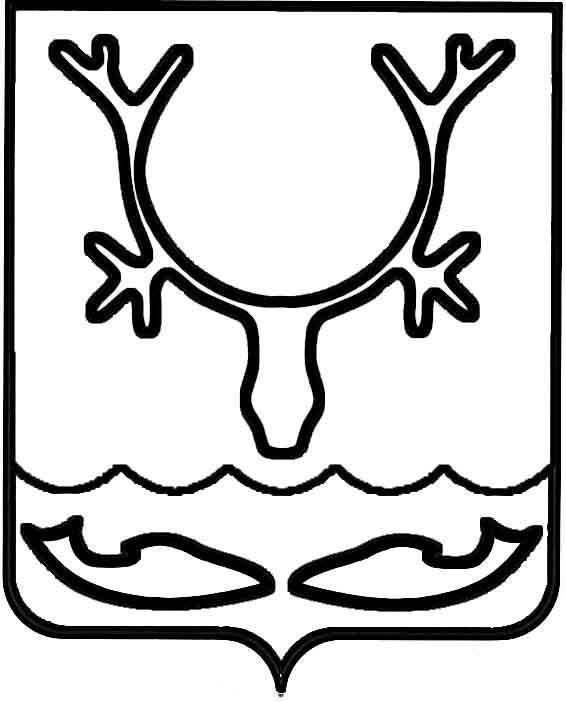 Администрация МО "Городской округ "Город Нарьян-Мар"ПОСТАНОВЛЕНИЕот “____” __________________ № ____________		г. Нарьян-МарВ соответствии с подпунктом е) пункта 7 статьи 6 Закона Ненецкого автономного округа от 19.09.2014 № 95-ОЗ "О перераспределении полномочий       между органами местного самоуправления муниципальных образований Ненецкого автономного округа и органами государственной власти Ненецкого автономного округа" Администрация МО "Городской округ "Город Нарьян-Мар"П О С Т А Н О В Л Я Е Т:Признать утратившим силу постановление Администрации МО "Городской округ "Город Нарьян-Мар" от 29.12.2012 № 2769 "Об утверждении административного регламента по предоставлению муниципальной услуги "Выдача разрешений (ордеров) на производство земляных работ".Настоящее постановление вступает в силу со дня опубликования.0604.2018216Об отмене постановления Администрации МО "Городской округ "Город                        Нарьян-Мар" от 29.12.2012 № 2769                  "Об утверждении административного регламента по предоставлению муниципальной услуги "Выдача разрешений (ордеров) на производство земляных работ"Глава МО "Городской округ "Город Нарьян-Мар" О.О.Белак